 CENNIK PRODUKCJI MATERIAŁÓW DŹWIĘKOWYCH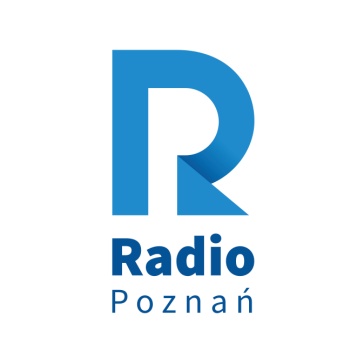                    		ważny od 14.02.20221/ NAGRANIE LEKTORSKIE:  300 zł(1 lektor, muzyka z biblioteki lub bez podkładu muzycznego,  gotowy tekst dostosowany do formatu czasowego dostarcza klient)  2/ SPOT STANDARD: 350 zł(1 lektor, muzyka lub efekty z biblioteki, tekst tworzy producent spotu)3/ SPOT PREMIUM z 1 lektorem: 400 zł(1 lektor, muzyka lub/oraz efekty z biblioteki, scenariusz tworzy producent spotu)4/ SPOT PREMIUM z 2 lektorami: 750 zł(2 lektorów, muzyka lub/oraz efekty z biblioteki, scenariusz tworzy producent spotu)5/ FORMATOWANIE TEKSTU SCENARIUSZA KLIENTA: 50 zł   
do wymaganej długości spotu / poprawki stylistyczne (bez nagrania):  50 zł 6/ TWORZENIE SCENARIUSZA (wg materiałów dostarczonych przez klienta, bez nagrania): 100 zł7/ DODATKOWY LEKTOR W SPOCIE:  100 zł8/ DOGRYWKA NA KOŃCU REKLAMY:  150 zł9/ REKLAMA PIOSENKA  (1 wykonawca wokalny, muzyka na zamówienie, tekst piosenki) od 1.500 zł10/ JINGIEL SPONSORSKI: 250 zł 11/ LICENCJA NA 1 STACJĘ LOKALNĄ  (opłata licencyjna za rozszerzenie pola eksploatacji na inną stację lokalną w Poznaniu lub Wielkopolsce na okres 1 roku): 50% wartości produkcji12/ LICENCJA NA STACJE OGÓLNOPOLSKIE  (Opłata licencyjna za rozszerzenie pola eksploatacji na stacje ogólnopolskie na okres 1 roku): od 1000 zł – ustalamy po wstępnym scenariuszu13/ NAGRANIE EXPRESOWE: dopłata za nagranie w ciągu 24 godzin: 50% wartości produkcji14/ PRODUKCJA WYWIADU/MATERIAŁU PROMOCYJNEGO: od 350 złPodano ceny  netto. VAT wynosi 23%. Cena produkcji obejmuje prawo do eksploatacjii na antenie Polskiego Radia - Radia Poznań i MC Radia przez okres 12 miesięcy od daty pierwszej emisji. Emisja wyprodukowanej reklamy na innych antenach radiowych lub wykorzystanie jej w całości bądź w części w innych mediach wymaga dopłaty zgodnie z cennikiem.  